T.C.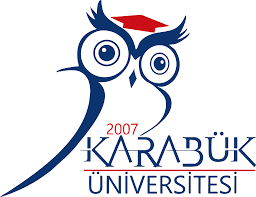 KARABÜK ÜNİVERSİTESİLİSANSÜSTÜ EĞİTİM ENSTİTÜSÜ  DANIŞMAN DEĞİŞİKLİĞİ ÖNERİ FORMUBu kısım öğrenci tarafından doldurulacaktır.Bu kısım öğrenci tarafından doldurulacaktır.Öğrenci NoAdı ve SoyadıKayıtlı Olduğu Anabilim DalıProgramıÖğrencinin Çalışmak İstediği Bilim Dalı (Uzmanlık Alanı)  Lisansüstü Eğitim Türü Yüksek Lisans     Doktora      Öğrencinin çalışmak istediği bilim dalına göre tercih ettiği Öğretim Üyeleri                                                  Öğrencinin çalışmak istediği bilim dalına göre tercih ettiği Öğretim Üyeleri                                                  1.1.2.2.3.3.                                                                                                                        Öğrenci İmza                                                                                                                                                                                                                                                                                                                …../…../20….                                                                                                                           Öğrenci İmza                                                                                                                                                                                                                                                                                                                …../…../20….   Bu kısım danışmanlık görevini üstlenecek öğretim üyesi tarafından doldurulacaktırBu kısım danışmanlık görevini üstlenecek öğretim üyesi tarafından doldurulacaktır…………………………………….. ANABİLİM DALI BAŞKANLIĞINA         Yukarıda kimliği belirtilen öğrencinin danışmanlık görevini üstlenmek hususunda gereğini arz ederim.                                                                                                                       Danışman İmza                                                                                                                         ……/…../20….…………………………………….. ANABİLİM DALI BAŞKANLIĞINA         Yukarıda kimliği belirtilen öğrencinin danışmanlık görevini üstlenmek hususunda gereğini arz ederim.                                                                                                                       Danışman İmza                                                                                                                         ……/…../20….Bu kısım Anabilim Dalı Başkanı tarafından doldurulacaktır.Bu kısım Anabilim Dalı Başkanı tarafından doldurulacaktır.LİSANSÜSTÜ ENSTİTÜSÜ MÜDÜRLÜĞÜNEYukarıda kimliği belirtilen öğrencinin danışmanlık görevini yürütmek üzere ………………………………………………………............ ‘nın görevlendirilmesi hususunun Enstitü Yönetim Kurulunuzda görüşülmesini arz ederim.                                                                                                             ……………….. ABD Başkanı                                                                                                                                       İmza                                                                                                                               ……/…../20….   DANIŞMAN BİLGİLERİLİSANSÜSTÜ ENSTİTÜSÜ MÜDÜRLÜĞÜNEYukarıda kimliği belirtilen öğrencinin danışmanlık görevini yürütmek üzere ………………………………………………………............ ‘nın görevlendirilmesi hususunun Enstitü Yönetim Kurulunuzda görüşülmesini arz ederim.                                                                                                             ……………….. ABD Başkanı                                                                                                                                       İmza                                                                                                                               ……/…../20….   DANIŞMAN BİLGİLERİ